明道普霖斯頓雙語小學             學生家長會會訊     第70期1080507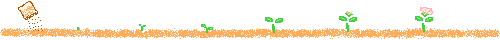 校園報佳音-本校四年四班李小蓉同學代表學校參加台中市英語朗讀比賽榮獲第二名優異成績！本校學生參加107學年度台中市科展比賽，榮獲「國小組團體獎第一名」，成績優異。本校學生參加108年度台中市中小學資訊網路應用比賽，榮獲團體獎第三名。本校學生參加2019年三好兒童說故事比賽，得獎名單如下： 台中市市長盃足球錦標賽勇奪佳績    足球隊參加108年台中市市長盃足球錦標賽，從循環預賽中一路奮戰，面對各組堅強對手中脫穎而出，勇奪11歲組冠軍、9歲組季軍，小將們個個展現出不屈不撓、團隊合作及奮戰不懈的運動家精神，真讓人為之動容，也感謝龐大的親友團在場邊吶喊為球員們加油打氣，一同享受這精彩無價的比賽時光。教練邱漢家、林念緯與尤東楷將繼續帶領球隊邁向更好的佳績。合唱團參加全國師生鄉土歌謠比賽     恭喜本校合唱團參加『全國師生鄉土歌謠決賽』客家語系、東南亞語系國小團體組，榮獲『優等』！感謝袁如韻老師、張育瑄老師、伴奏陳郁雯老師的細心指導~    同時也感謝家長的支持與協助，這群幸福的孩子們將持續累積能量，飛往更大的舞台，未來讓我們一起期待~學生報報－合唱團國家歌劇院表演--『微立方電影配樂講座六部曲---他與他的時代』    在袁如韻老師的奔走與協調下，合唱團團員擁有了站上歌劇院舞台的機會，與各領域的演出者一同在音樂的殿堂裡合作，更學習到劇場禮儀、後台彩排、以及在專業排練室中練習等難得的經驗，團員也挑戰了『賽德克巴萊--看見彩虹』的原住民歌曲，結合陳子賢老師的高音演唱，搭配電影片段，震撼又觸動人心的演出，讓大家刮目相看，也讓更多人感受到明道普霖斯頓的天籟美聲，合唱團的歌劇院演出，大成功！萬字王活動    2019 Million Words萬字王比賽圓滿落幕，所有選手都經歷重重的考驗及試煉，從Spelling Bee初賽到決賽，就明白選手非常的認真及努力才會有如此驚豔表現！   恭喜！獲勝的選手，這時不免要說出：「勝不驕，敗不餒」對所有的參賽選手，人生的賽事之多，不會只有一次就結束，持續的向前才是真正的王道，加油！再加油！我們明年再見！親師共同成長-親職教育講座    本學期的親職教育講座，學校特別邀請知名國際演說家吳娟瑜老師來和家長們分享親子成長的方法，吳娟瑜老師擅長從實際個案的問題剖析當中，來引領大家不僅看到聽到學到，更能從中悟到做到，並且實際運用在家庭、工作、親子相處等各個領域上，讓家長與孩子之間的距離能夠更接近，家長們也懷著滿滿的收穫與笑容，為這個美好的午後畫下完美的句點。兒童節慶祝活動    活動開始特別鼓勵本次私中考試成績優異的同學，恭喜六年級學長姐私中考試大放異彩，同時表揚各班級模範兒童、校內楷模兒童、健康兒童，期待每位同學能向他們學習，一起朝著品學兼優與健康而努力！除了表揚表現優異的同學們，學校也邀請陳星合與孩子們分享自己追逐太陽馬戲團十年的故事，最後更以水晶球表演劃下美好的句點。學校也特別規劃孩子們喜愛的銅鑼燒，作為兒童節點心，甜蜜蜜地祝福所有小朋友--兒童節快樂！六年級用餐禮儀    用餐禮儀活動又來囉~本次的課程結合日式的餐點設計，讓同學在學會了概念後，可以馬上執行，從拿筷的正確姿勢、用筷的禮儀，延伸到正確的坐姿、拿碗的動作、餐巾的用法，再深入地學習日本人的用餐禮儀，如何喝味噌湯、吃魚、壽司，在老師的引導下，整個餐廳滿滿的小紳士小淑女，下次吃日本料理時，大家一定能表現得彬彬有禮！六年級畢業大露營帶給孩子依依不捨的感動    天氣不穩定讓兩梯次的畢業大露營充滿變數，但憑藉著堅定的信念，天空也為我們放晴，順利的完成孩子大露營的夢想。兩天一夜的活動，有激勵人心的開訓典禮、緊張刺激的小隊競賽、香味四溢的烤肉活動、歡笑滿點的營火晚會，學校更整理當天的活動照片及一到五年級開心農場的點點回憶，讓孩子在師長的深深的祝福、滿滿的期許中度過難忘的畢業大露營。科別作品名次指導老師作者生活與應用科學（二）快，又有酵—廚餘堆肥快速發酵機第一名(入全國決賽)王懋勳 老師黃翊修 王苡安林星語 張瑄珉數學形中有形第二名 (入全國決賽)陳志平 老師簡碩君 葉鎮宇李亭霓生活與應用科學（一）滾動「視」界第二名黃容梓 老師鄧睿肯 鄭稟恩張祐綸物理ㄉㄨㄞ！ㄉㄨㄞ！彈跳水精靈第三名戴郁奇 老師蔡雨丞 李旻諠生活與應用科學讓你「肉」一手第三名陳昱勳 老師李沛珊 曾聖紘戴翊辰數學Board Kings第三名林佑盈老師徐韜鈞 陳煜中 李季宣類別組別名次學生姓名指導老師SCRATCH程式設計中年級乙組優等楊秉育劉振維SCRATCH程式設計中年級乙組優等黃翊修劉振維電腦繪圖靜態組國小乙組甲等陳筠臻劉禎 電腦繪圖靜態組國小乙組佳作戴凱鈞劉禎 英文打字國小組甲等盧佳安張維真 英文打字國小組甲等蘇澔威張維真 英文打字國小組佳作嚴  毅張維真 類別組別名次學生姓名指導老師類別組別名次學生姓名指導老師英語組中年級第一名李小蓉張舒眉國語組中年級第二名李程馨詹佳怡英語組中年級第三名韓和芝陳育慧國語組中年級第三名陳宥妤詹佳怡英語組低年級第二名李晶晶陳雯琪國語組中年級第三名龍泠妤詹佳怡英語組低年級第二名林渝澄陳加倪國語組中年級第三名蔡羽涵詹佳怡英語組低年級第二名賴璽羽李珮琳國語組低年級第一名桂詩涵楊淑媚英語組低年級優  勝李程毅陳雯琪國語組低年級第二名黃博暐楊淑媚英語組低年級優  勝林雍容鍾采蓉國語組低年級第二名張宇安楊淑媚英語組低年級國語組低年級第三名蔡安淇楊淑媚名次英文班中文名英文名名次英文班中文名英文名第一名Upsilon簡碩君Peter第二名Upsilon羅郁喜Sofia